校園預防狂犬病  宣導資源彙整問與答問1：什麼是狂犬病答：狂犬病是由狂犬病病毒引起的疾病，通常是在哺乳動物間傳播， 人類可能因為接觸染病的動物唾液而感染。問2：狂犬病的傳播途徑答：狂犬病病毒會隨著動物的唾液，透過動物抓、咬的傷口而感染。問3：那些動物會傳播狂犬病病毒？答：各種哺乳動物(如狗、貓、蝙蝠等)均可感染並傳播狂犬病。問4：如何預防狂犬病？答：要避免接觸野生動物，尤其是狗、貓、猴子、浣熊、蝙蝠等哺乳類動物，以免不小心被咬傷或抓傷。不要碰觸或領養來源不明的野生動物。遇到生病或倒地的野生動物，不可以用手直接觸摸撿拾，一定要告訴老師或家長協助處理。家中的寵物要每年接受狂犬病疫苗接種。問5：若遭受動物抓咬傷，該怎麼辦？答：請立即以肥皂及大量水清洗傷口15分鐘，再以優碘或70%酒精消毒，並請儘速就醫治療。跑馬文字：預防狂犬病，請勿接觸或豢養來源不明的野生動物，遇罹病野生動物，勿以手觸碰及撿拾，疾病管制署關心您，防疫專線1922。 (58字)如遭動物抓咬傷，請立即以肥皂及大量清水清洗傷口15分鐘，再用優碘或酒精消毒後儘速就醫，以降低狂犬病感染風險，疾病管制署關心您，防疫專線1922。 (72字)預防狂犬病，家中飼養的犬、貓務必定期接受動物狂犬病疫苗接種，以降低感染風險，疾病管制署關心您，防疫專線1922。 (56字)單張 (請至網站下載印刷檔)http://www.cdc.gov.tw (首頁/衛生教育/疾病類宣導品/狂犬病/單張)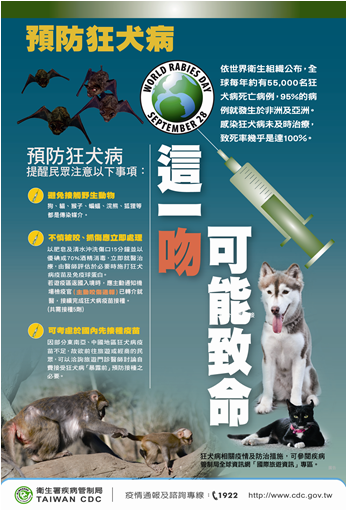 